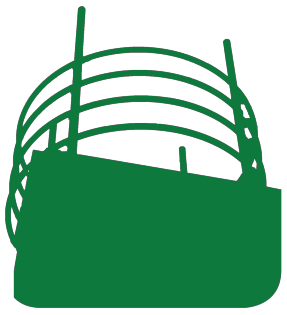 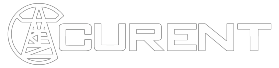 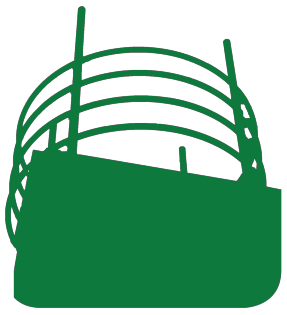 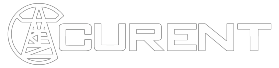 INDUSTRY CONFERENCE – Day 1Tuesday, April 18, 2023 (UT Student Center, Room 169)(All times US Eastern)Industry Conference – Day 2Wednesday, April 19, 2023 (UT Student Center, Room 169)8:00 – 8:30BreakfastBreakfast8:30 – 12:00Pre-conference Tutorials Pre-conference Tutorials 8:30 – 10:00Modeling, Management and Application of Lithium-Ion Battery Energy Storage Systems (Kevin Bai)10:00 – 10:30Break10:30 – 12:00 Fundamentals of Intelligent Systems and Machine Learning: Applications in Power Systems (Fran Li, Kevin Tomsovic, and Yilu Liu)12:00 – 13:00Lunch 13:00 – 13:30 Welcome and Center Overview 13:30 – 15:00 Invited Keynote Speeches (sequence is subject to change)13:30 – 14:00Ben Kroposki (NREL) “Grid-forming Inverters and the UNIFI Consortium”Ben Kroposki (NREL) “Grid-forming Inverters and the UNIFI Consortium”14:00 – 14:30Daniel Brooks (EPRI) “Grid Capabilities and Technologies to Enable a Net-Zero Economy by Mid-Century”Daniel Brooks (EPRI) “Grid Capabilities and Technologies to Enable a Net-Zero Economy by Mid-Century”14:30 – 15:00Jeffrey Csank (NASA) “NASA Lunar Surface Operations and Power Grid”Jeffrey Csank (NASA) “NASA Lunar Surface Operations and Power Grid”15:00 – 15:30Break15:30 – 16:30Faculty Research Projects Overview(F. Li, Y. Liu, H. Pulgar, K. Sun, K. Tomsovic, J. Chow/D. Osipov, K. Bai, D. Costinett, H. Cui, L. Tolbert, F. Wang) 16:30 – 17:30  Student Paper Session – Power Systems(A. Ademola, B. She, X. Wang, T. Xia, M, Xiong, D. Dotta, M. Bennett)17:30 – 18:30Break18:30 – 20:30Conference Dinner (Cumberland House Hotel—Pearl Ballroom) 20:30 – 21:30IAB/SAB Meeting8:00 – 8:30BreakfastBreakfastBreakfast8:30 - 9:30Student Paper Session – Power Electronics(P. Kritprajun, Z. Gao, D. Li, S. Sohid, X. Xia, Z. Liang)Student Paper Session – Power Electronics(P. Kritprajun, Z. Gao, D. Li, S. Sohid, X. Xia, Z. Liang)Student Paper Session – Power Electronics(P. Kritprajun, Z. Gao, D. Li, S. Sohid, X. Xia, Z. Liang)9:30 – 10:30Invited Keynote SpeechesInvited Keynote SpeechesInvited Keynote Speeches9:30 – 10:009:30 – 10:00Wolfgang Demmelbauer-Ebner (Volkswagen): “Electrification in America - Volkswagen’s Journey to Zero Emissions”10:00 – 10:3010:00 – 10:30Juan Castaneda (Southern California Edison): (tentative) “Pathway 2045- SCE Road Map to Full Decarbonization”Juan Castaneda (Southern California Edison): (tentative) “Pathway 2045- SCE Road Map to Full Decarbonization”10:30 – 11:00Break and moving to labs on Min Kao Building 1st and 4th floor Break and moving to labs on Min Kao Building 1st and 4th floor Break and moving to labs on Min Kao Building 1st and 4th floor 11:00 – 13:00Lab Demo, Poster Session and Box LunchLab Demo, Poster Session and Box LunchLab Demo, Poster Session and Box Lunch13:00AdjournAdjournAdjourn